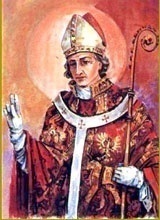 INTENCJE   MSZY   ŚWIĘTYCH8.02. – 14.02.2021INTENCJE   MSZY   ŚWIĘTYCH8.02. – 14.02.2021INTENCJE   MSZY   ŚWIĘTYCH8.02. – 14.02.2021PONIEDZIAŁEK8.02.2021PONIEDZIAŁEK8.02.20217.00+ Rafała Zachurę  /pogrz./+ Rafała Zachurę  /pogrz./PONIEDZIAŁEK8.02.2021PONIEDZIAŁEK8.02.202118.00+ Stanisława Klimasarę brata Stefana+ Stanisława Klimasarę brata StefanaWTOREK9.02.WTOREK9.02.7.00+ Kazimierza Rusina  /pogrz./+ Kazimierza Rusina  /pogrz./WTOREK9.02.WTOREK9.02.18.00+ Józefa Wacławika 11 r. śm.+ Józefa Wacławika 11 r. śm.ŚRODA 10.02.ŚRODA 10.02.7.00+ Wiktorię Rusin wnuczkę Annę+ Wiktorię Rusin wnuczkę AnnęŚRODA 10.02.ŚRODA 10.02.18.00+ Wandę Dziubek+ Wandę Dziubek CZWARTEK 11.02. CZWARTEK 11.02.7.00+ Emilię Kubielas  /pogrz./+ Emilię Kubielas  /pogrz./ CZWARTEK 11.02. CZWARTEK 11.02.18.00+ Helenę i Mariana Iciek+ Helenę i Mariana IciekPIĄTEK12.02.PIĄTEK12.02.7.00+ Antoniego Sikora+ Antoniego SikoraPIĄTEK12.02.PIĄTEK12.02.18.00+ Marię Handzel+ Marię HandzelSOBOTA13.02.SOBOTA13.02.7.00+ Bronisława Krupiaka  /pogrz./+ Bronisława Krupiaka  /pogrz./SOBOTA13.02.SOBOTA13.02.18.00O zdrowie , pomoc Bożą i opiekę M B dla Kamila i JakubaO zdrowie , pomoc Bożą i opiekę M B dla Kamila i Jakuba6 NIEDZIELA ZWYKŁA14.02.20216 NIEDZIELA ZWYKŁA14.02.20217.30+ Wandę Dziubek 3 r. śm.+ Wandę Dziubek 3 r. śm.6 NIEDZIELA ZWYKŁA14.02.20216 NIEDZIELA ZWYKŁA14.02.20219.30ZA PARAFIANZA PARAFIAN6 NIEDZIELA ZWYKŁA14.02.20216 NIEDZIELA ZWYKŁA14.02.202111.00+ Józefa Słapę 3 r. śm.+ Józefa Słapę 3 r. śm.6 NIEDZIELA ZWYKŁA14.02.20216 NIEDZIELA ZWYKŁA14.02.202116.00+ Ignacego Popielarczyka z rodzicami+ Ignacego Popielarczyka z rodzicami